Как ритмосхемы  помогают автоматизировать и дифференцировать поставленные звуки в речи дошкольников С ТНРНе секрет, что на любых занятиях с дошкольником наглядный материал поможет ребенку быстрее понять и усвоить материал. На музыкальных и логоритмических занятиях музыкальные руководители и логопеды сталкиваются с проблемой: «Как объяснить детям понятие «длительность» звуков?». Можно использовать для этого ритмосхемы! На ритмосхемах короткому звуку соответствует маленький рисунок, длинному звуку - большой рисунок. При работе с ритмосхемами короткий звук следует озвучивать слогом ти, а длинный звук - слогом ТА. При этом, произнося короткий слог ти, на маленькую картинку следует нажимать указательным пальцем, а произнося длинный звук ТА, большую картинку нужно накрывать ладонью. Посмотрите на пример ритмосхемы для следующей последовательности звуков:
ти-ти-ти-ти-ти-ти-ТА. 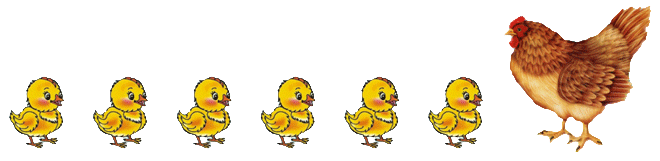 Вариантов картинок для ритмосхем великое множество, включите фантазию и творите. 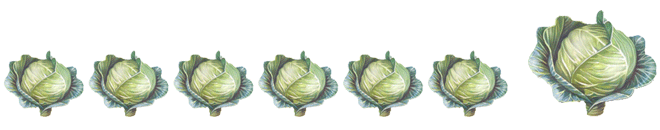 А вот пример ритмосхемы для народной песни "Жи-ли у ба-бу-си":
ти-ти-ти-ти-ТА-ТА 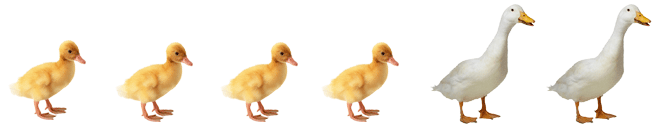 "Капля"Произносить текст с опорой на картинки, меняя темп и ритм в зависимости от текстаКапля - раз, 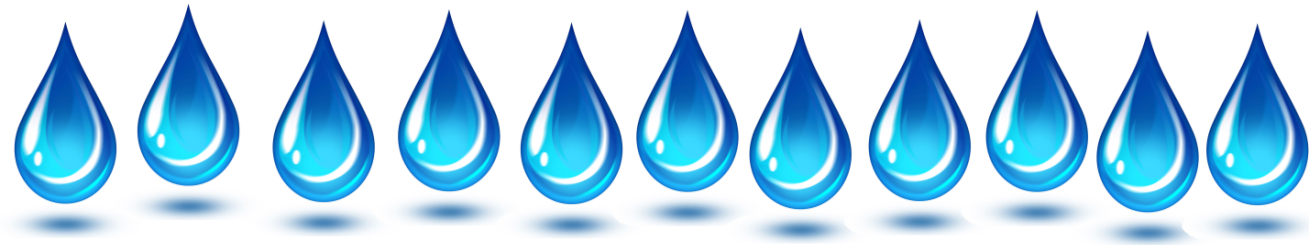 Капля - два, Капли медленно сперва: Кап, кап, кап, кап.Стали капли поспешать, капля каплю догонять: Кап-кап, кап-кап, кап-кап, кап-кап. Зонтик поскорей откроем, от дождя себя укроем.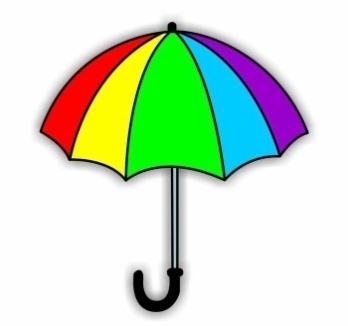 ТАМ, ЗА ПОЛЯНОЙ 1. Там, за поляной, где густая трава, живет зайчиха-мама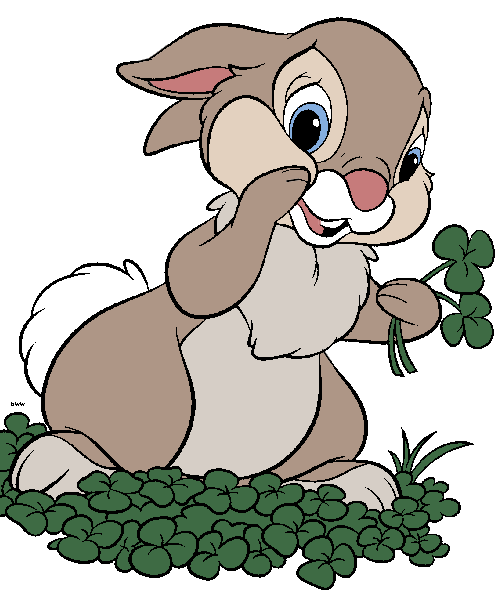  и ее зайчонка два.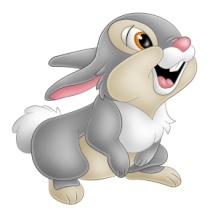 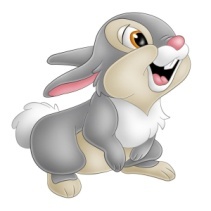 - Прыг, - сказала мама.- Скок-скок,- сказали два (2 раза)И прыгали весь день, где густая трава (прыг, скок-скок, скок-скок, прыг т т. д.) ТАМ, ЗА ПОЛЯНОЙ (продолжение)2. Там, за поляной, от зари до зари Свищет мама-птичка, 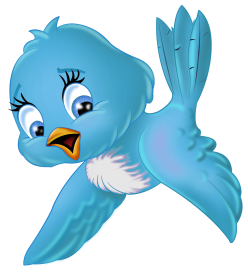 и ее птенчика - три.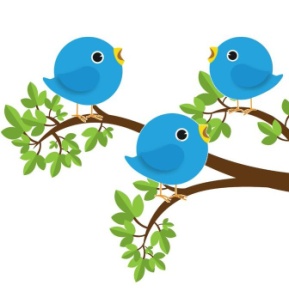 -Ти-ти-фью,- сказала мама.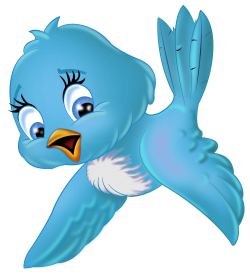 -Фью-фью,- сказали три (3 раза)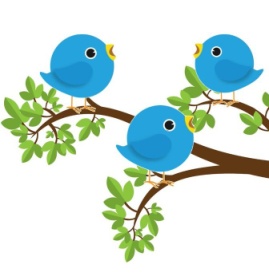 И так они свистели от зари до зари: "Ти-ти-фью!" - "Фью-фью!"(3 раза) и т. д.ТАМ, ЗА ПОЛЯНОЙ (продолжение)3. Там, за поляной, в уютной норе-квартиреЖивет лисица-мама, 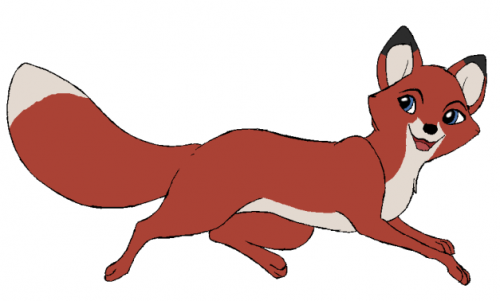 и ее лисята - один, два, три, четыре.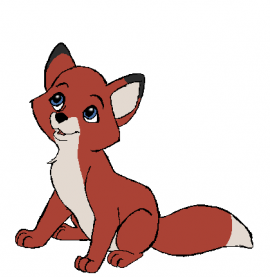 - Спать, - сказала мама.- Мы спим, - сказали все четыре (4 раза)И спали до утра все в уютной норе-квартире ("спать-спим, спать-спим, спать-спим")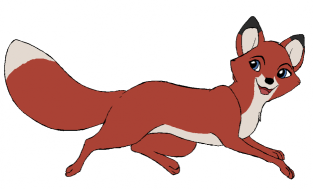 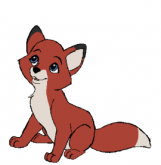 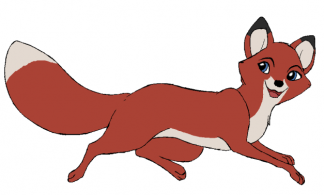 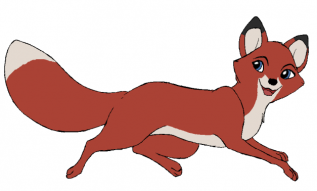 ТАМ, ЗА ПОЛЯНОЙ (продолжение)4. Там, за поляной, на ветке, с земли не достать, Живет в гнезде мама ворона,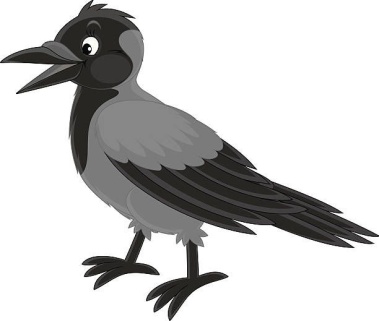  и вороняток -пять.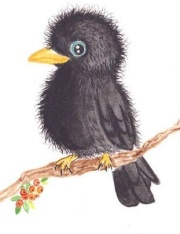 -Карр, - сказала мама (Громко)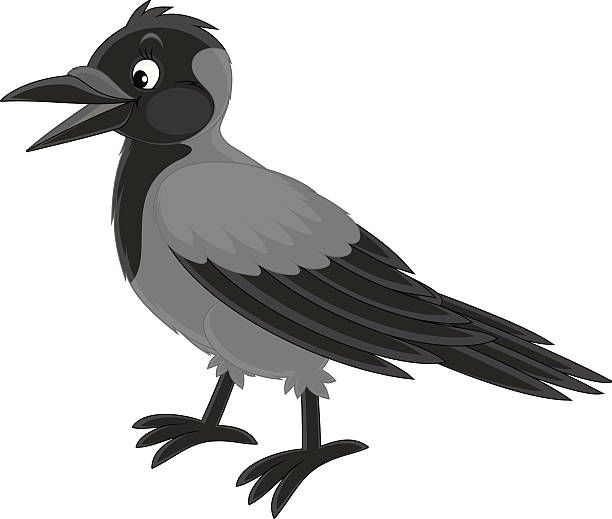 -Карр, - сказали пять (5 раз, тихо)И каркали вместе, что рады, что с земли их не достать: "Карр!" (громко), "Карр!" (тихо) и т. д.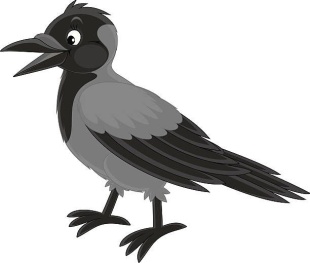 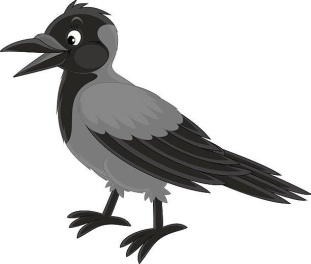 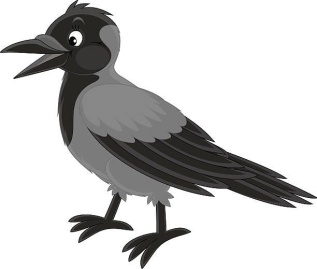 "Тук да тук" Упражнение на диффренциацию "Т-Д"Дятел сел на толстый сук: (Тук да тук, тук да тук!) –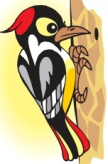 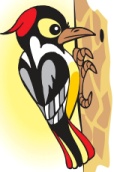 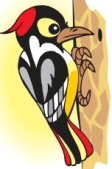 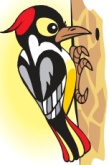 Всем друзьям своим на юг: (Тук да тук, тук да тук!) –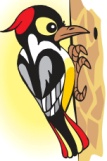 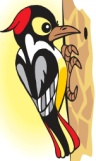 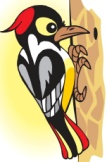 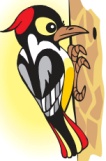 Телеграммы дятел шлёт,  что весна уже идёт, что растаял снег вокруг: (Тук да тук!) –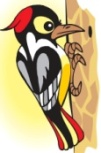 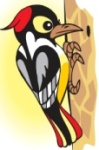 Дятел зиму зимовал: (Тук да тук, тук да тук!) –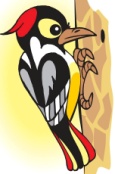 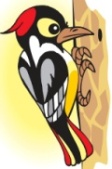 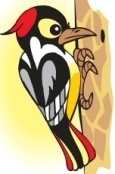 В жарких странах не бывал: (Тук да тук, тук!) –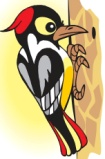 И понятно почему скучно дятлу одному без друзей и без подруг: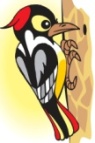 Тук.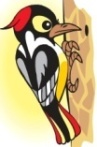 - Тук.                                                                                                                                                                  - Тук."ПРО УХУ"ХА-ХА-ХА, ХА-ХА-ХА 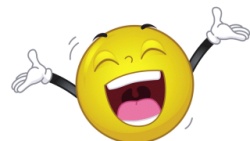 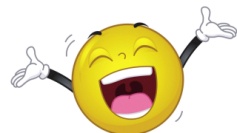 НА ОБЕД У НАС УХА. ХИ-ХИ-ХИ, ХИ-ХИ-ХИ 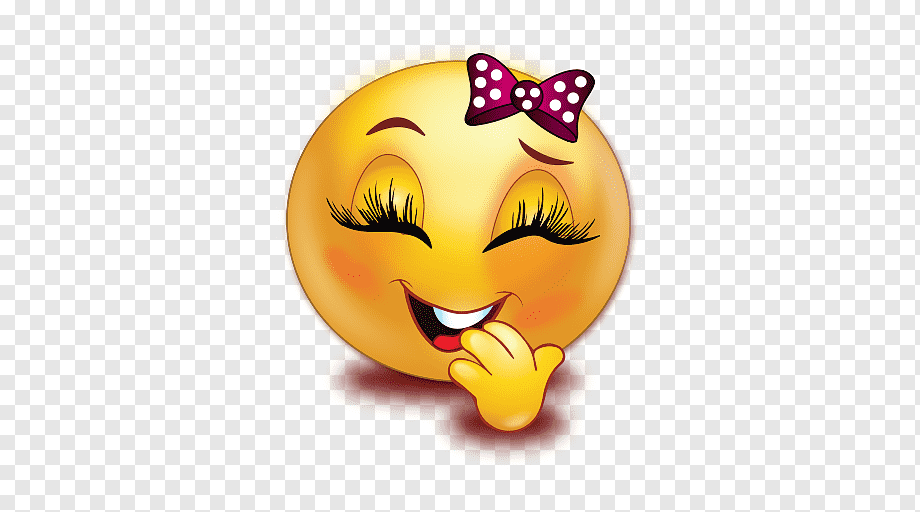 ДАЙ ПОПРОБОВАТЬ УХИ.ХЕ-ХЕ-ХЕ, ХЕ-ХЕ-ХЕ 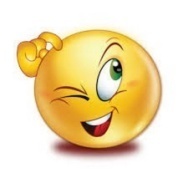 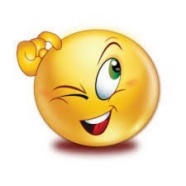 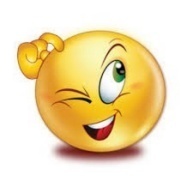 СОЛЬ ОДНА В ТВОЕЙ УХЕ. ХИ-ХИ-ХИ, ХИ-ХИ-ХИ НЕ ХОЧУ ТАКОЙ УХИ!КИ-КИ-КИ-КИ, КИ-КИ-КИ! ПРИТАИЛИСЬ ПАУКИ. 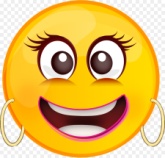 КА-КА-КА-КА, КА-КА-КА! МУХА В СЕТКЕ ПАУКА. 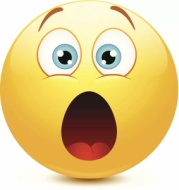 КИ-КИ-КИ-КИ, КИ-КИ-КИ! НАМ ПОЛЕЗНЫ ПАУКИ. КА-КА-КА-КА, КА-КА-КА! ВЫ НЕ БОЙТЕСЬ ПАУКА.